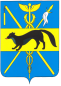 АДМИНИСТРАЦИЯ  БОГУЧАРСКОГО  МУНИЦИПАЛЬНОГО РАЙОНАВОРОНЕЖСКОЙ  ОБЛАСТИПОСТАНОВЛЕНИЕот «12» декабря 2017 г. № 861                         г. БогучарО внесении изменений в постановление от 01.04.2017 № 167 «О мерах по реализации Закона Воронежской области «Об организации  и обеспечении отдыха и оздоровления детей Воронежской области» в Богучарском муниципальном  районе в 2017 году»В связи с изменениями в составе муниципальной межведомственной комиссии по организации и обеспечению  отдыха и оздоровления детей администрация Богучарского муниципального района п о с т а н о в л я е т:1. Приложение к постановлению администрации Богучарского муниципального района от 01.04.2017  № 167 изложить в редакции согласно приложению к настоящему постановлению.2. Контроль за исполнением настоящего постановления возложить на первого заместителя главы администрации Богучарского муниципального района Величенко Ю.М.Глава Богучарского муниципального района Воронежской области                                                                       В.В. КузнецовПриложение   к постановлению администрации Богучарского муниципального районаот « 12 »     12.       2017 г. №  861Составмуниципальной межведомственной комиссии по организации и обеспечению отдыха и оздоровления детей  в 2017 годуФИОДолжностьДолжностьДолжностьКонтактный телефонВеличенко Юрий Михайлович первый заместитель главы администрации Богучарского муниципального района, председатель муниципальной межведомственной комиссии по организации и обеспечению отдыха и оздоровления детей в 2017 годупервый заместитель главы администрации Богучарского муниципального района, председатель муниципальной межведомственной комиссии по организации и обеспечению отдыха и оздоровления детей в 2017 годупервый заместитель главы администрации Богучарского муниципального района, председатель муниципальной межведомственной комиссии по организации и обеспечению отдыха и оздоровления детей в 2017 году8(47366)  2-13-54Ткачев Игорь Викторовичруководитель муниципального казенного учреждения «Управление  по образованию и молодежной политике Богучарского муниципального района Воронежской области», заместитель председателя комиссиируководитель муниципального казенного учреждения «Управление  по образованию и молодежной политике Богучарского муниципального района Воронежской области», заместитель председателя комиссиируководитель муниципального казенного учреждения «Управление  по образованию и молодежной политике Богучарского муниципального района Воронежской области», заместитель председателя комиссии8(47366)  2-19-71Зеленина Ольга Семеновнаглавный специалист муниципального казенного учреждения «Управление  по образованию и молодежной политике Богучарского муниципального района Воронежской области»,  секретарь комиссииглавный специалист муниципального казенного учреждения «Управление  по образованию и молодежной политике Богучарского муниципального района Воронежской области»,  секретарь комиссииглавный специалист муниципального казенного учреждения «Управление  по образованию и молодежной политике Богучарского муниципального района Воронежской области»,  секретарь комиссии8(47366)  2-14-73Члены комиссии:Члены комиссии:Члены комиссии:Члены комиссии:Члены комиссии:Топоркова Ольга ВасильевнаТопоркова Ольга Васильевнаруководитель муниципального казенного учреждения «Управление культуры» Богучарского муниципального района Воронежской области8(47366)  2-16-968(47366)  2-16-96Журкина Надежда ОлеговнаЖуркина Надежда Олеговнаглавный специалист-заместитель руководителя по молодежной политике муниципального казенного учреждения «Управление  по образованию и молодежной политике Богучарского муниципального района Воронежской области»8(47366)  2-27-398(47366)  2-27-39Гоцкин Юрий ВалентиновичГоцкин Юрий Валентиновичруководитель муниципального казенного учреждения «Отдел физической культуры и спорта Богучарского муниципального района Воронежской области»8(47366)  2-02-548(47366)  2-02-54Бровкина Наталья АлександровнаБровкина Наталья Александровнаруководитель финансового отдела администрации Богучарского муниципального района8(47366)  2-16-338(47366)  2-16-33Макаренко Юлия ВалерьевнаМакаренко Юлия Валерьевнаответственный секретарь комиссии по делам несовершеннолетних и защите их прав администрации Богучарского муниципального района8(47366)  2-11-388(47366)  2-11-38Харченко Марина АлексеевнаХарченко Марина Алексеевнаначальник отдела опеки и попечительства муниципального казенного учреждения «Управление  по образованию и молодежной политике Богучарского муниципального района Воронежской области»8(47366)  2-54-038(47366)  2-54-03Греков Алексей МихайловичГреков Алексей Михайловичглавный врач БУЗ ВО «Богучарская РБ» (по согласованию)8(47366)  2-26-688(47366)  2-26-68Колесников Юрий ИвановичКолесников Юрий Ивановичдиректор ГКУ ВО Центр занятости населения Богучарского района (по согласованию)8(47366)  2-24-288(47366)  2-24-28Костин Игорь СергеевичКостин Игорь Сергеевичначальник отдела МВД России  по Богучарскому району, полковник полиции (по согласованию)8(47366)  2-19-058(47366)  2-19-05Марчуков Андрей ВалерьевичМарчуков Андрей Валерьевичдиректор ДОЛ «Приозерье» (по согласованию)8-920-227-00-708-920-227-00-70Крамсков Владимир АлександровичКрамсков Владимир Александровичзаместитель начальника ТО Управления Роспотребнадзора по Воронежской  области в Павловском, Богучарском и Верхнемамонском районах(по согласованию)8-920-468-22-608-920-468-22-60Лисянская Антонина ВасильевнаЛисянская Антонина Васильевнадиректор КУВО «УСЗН Богучарского района»(по согласованию) 8(47366)  2-19-588(47366)  2-19-58Коптев Андрей СергеевичКоптев Андрей Сергеевичначальник отдела - главный государственный инспектор Богучарского и Кантемировского  районов по пожарному надзору  подполковник внутренней службы (по согласованию)8(47366)  2-11-158(47366)  2-11-15Решетникова Таисия ИвановнаРешетникова Таисия Ивановнауполномоченный по правам ребенка в Богучарском районе8(47366)  2-13-018(47366)  2-13-01